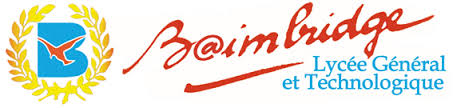 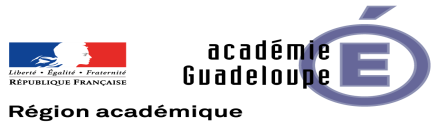       Année scolaire  20 . . / 20 . .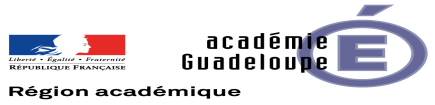 A compléter si votre enfant est : atteint d’une maladie chronique pouvant nécessiter une prise de médicament durant le temps scolaire.  s’il prend  un traitement médicamenteux. s’il est porteur d’un handicap ou d’une maladie invalidante pouvant nécessiter un aménagement particulier, dans le cadre scolaire.NOM  de l’élève:			    PRENOM :                                       Classe:Maladie(s) dont souffre votre enfant :Nom  du Médecin prescripteur :Traitement :Observations particulières :En fonction des renseignements que vous aurez précisés, il vous appartient de contacter  le médecin ou l’infirmière scolaire affectée dans l’école  pour établir avec vous, si nécessaire, un Projet d’Accueil Individualisé, conformément à la circulaire n°2003-135 du 8 septembre 2003 relative à l’accueil en collectivité des enfants et adolescents atteints de troubles de la santé évoluant sur une longue période.Vos coordonnées :Vu et pris connaissance,						Date :		Page 2/2Identité de l’élèveNOM : ----------------------------------------------------- Prénom :----------------------------------------------------------------Date de naissance : ------------------------------------    Classe à la rentrée : ---------------------------------------------------------Nom d’un frère, sœur ou autre parent  scolarisé dans la même école:Identité de l’élèveNOM : ----------------------------------------------------- Prénom :----------------------------------------------------------------Date de naissance : ------------------------------------    Classe à la rentrée : ---------------------------------------------------------Nom d’un frère, sœur ou autre parent  scolarisé dans la même école:Identité de l’élèveNOM : ----------------------------------------------------- Prénom :----------------------------------------------------------------Date de naissance : ------------------------------------    Classe à la rentrée : ---------------------------------------------------------Nom d’un frère, sœur ou autre parent  scolarisé dans la même école:Identité de l’élèveNOM : ----------------------------------------------------- Prénom :----------------------------------------------------------------Date de naissance : ------------------------------------    Classe à la rentrée : ---------------------------------------------------------Nom d’un frère, sœur ou autre parent  scolarisé dans la même école:Responsable légal 1Responsable légal 2Autre personne à contacter  précisez le lien avec l’élève NOMPrénomAdresseCode postal  Ville Domicile  TravailPortableInformations complémentairesEn cas d’urgence, un élève est transporté par les services de secours d’urgence (SDIS) vers l’hôpital de la zone.   Le parent est immédiatement informé par l’école.Date du dernier rappel antitétanique :      /     /         (pour être efficace, cette vaccination  nécessite un rappel tous les 5 ans)Observations particulières que vous jugez utiles de porter à la connaissance de l’établissement (allergies, traitements en cours, précautions particulières à prendre……) Nom et n° de téléphone du médecin traitant :……………………………………………………………………………Informations complémentairesEn cas d’urgence, un élève est transporté par les services de secours d’urgence (SDIS) vers l’hôpital de la zone.   Le parent est immédiatement informé par l’école.Date du dernier rappel antitétanique :      /     /         (pour être efficace, cette vaccination  nécessite un rappel tous les 5 ans)Observations particulières que vous jugez utiles de porter à la connaissance de l’établissement (allergies, traitements en cours, précautions particulières à prendre……) Nom et n° de téléphone du médecin traitant :……………………………………………………………………………Informations complémentairesEn cas d’urgence, un élève est transporté par les services de secours d’urgence (SDIS) vers l’hôpital de la zone.   Le parent est immédiatement informé par l’école.Date du dernier rappel antitétanique :      /     /         (pour être efficace, cette vaccination  nécessite un rappel tous les 5 ans)Observations particulières que vous jugez utiles de porter à la connaissance de l’établissement (allergies, traitements en cours, précautions particulières à prendre……) Nom et n° de téléphone du médecin traitant :……………………………………………………………………………Informations complémentairesEn cas d’urgence, un élève est transporté par les services de secours d’urgence (SDIS) vers l’hôpital de la zone.   Le parent est immédiatement informé par l’école.Date du dernier rappel antitétanique :      /     /         (pour être efficace, cette vaccination  nécessite un rappel tous les 5 ans)Observations particulières que vous jugez utiles de porter à la connaissance de l’établissement (allergies, traitements en cours, précautions particulières à prendre……) Nom et n° de téléphone du médecin traitant :……………………………………………………………………………                                                                    TRES   SIGNALEVotre enfant est-il atteint d’une maladie à retentissement sur sa scolarité ? oui          non Si  oui,  bien remplir  la « fiche de renseignements médicaux confidentiels »  à remettre sous enveloppe cachetée à l’attention du médecin et/ou de l’infirmière scolaire.                                                                    TRES   SIGNALEVotre enfant est-il atteint d’une maladie à retentissement sur sa scolarité ? oui          non Si  oui,  bien remplir  la « fiche de renseignements médicaux confidentiels »  à remettre sous enveloppe cachetée à l’attention du médecin et/ou de l’infirmière scolaire.                                                                    TRES   SIGNALEVotre enfant est-il atteint d’une maladie à retentissement sur sa scolarité ? oui          non Si  oui,  bien remplir  la « fiche de renseignements médicaux confidentiels »  à remettre sous enveloppe cachetée à l’attention du médecin et/ou de l’infirmière scolaire.                                                                    TRES   SIGNALEVotre enfant est-il atteint d’une maladie à retentissement sur sa scolarité ? oui          non Si  oui,  bien remplir  la « fiche de renseignements médicaux confidentiels »  à remettre sous enveloppe cachetée à l’attention du médecin et/ou de l’infirmière scolaire.Partie CONFIDENTIELLE(à remettre au chef d’établissement sous enveloppe cachetée à l’attention du médecin et/ou de l’infirmière scolaire). NOM (mère ou père ou tuteur)domicile :travail :portable :NOM (parent proche)domicile :travail :portable :